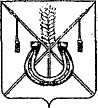 АДМИНИСТРАЦИЯ КОРЕНОВСКОГО ГОРОДСКОГО ПОСЕЛЕНИЯ КОРЕНОВСКОГО РАЙОНАПОСТАНОВЛЕНИЕот 24.10.2023 	   		                                     			  № 1294г. Кореновск О внесении изменения в постановление администрацииКореновского городского поселения Кореновского районаот 15 сентября 2023 года № 1118 «Об утверждении Порядкаосмотра объекта индивидуального жилищного строительства, строительство (реконструкция) которого осуществляетсяс привлечением средств материнского (семейного) капитала»В связи с кадровыми изменениями и перераспределением функциональных обязанностей в администрации Кореновского городского поселения Кореновского района, администрация Кореновского городского поселения Кореновского района п о с т а н о в л я е т:1. Внести в постановление администрации Кореновского                          городского поселения Кореновского района от 15 сентября 2023 года                                 № 1118 «Об утверждении Порядка осмотра объекта индивидуального жилищного строительства, строительство (реконструкция) которого осуществляется с привлечением средств материнского (семейного) капитала» следующее изменение:1.1. Приложение № 2 к постановлению изложить в новой редакции (прилагается).2. Общему отделу администрации Кореновского городского                       поселения Кореновского района (Козыренко) официально опубликовать настоящее постановление и обеспечить его размещение на официальном сайте администрации Кореновского городского поселения Кореновского района в информационно- телекоммуникационной сети «Интернет».3. Постановление вступает в силу после его официального опубликования.Глава  Кореновского городского поселения                               Кореновского района				                                         М.О. ШутылевСОСТАВ комиссии по осмотру объекта индивидуального жилищного строительства, строительство (реконструкция) которого осуществляется с привлечением средств материнского (семейного) капитала»Начальник отдела архитектурыи градостроительства администрацииКореновского городского поселенияКореновского района							       А.И. БерезовскаяПРИЛОЖЕНИЕ к постановлению администрацииКореновского городского поселенияКореновского районаот 24.10.2023 № 1294«ПРИЛОЖЕНИЕ № 2УТВЕРЖДЕНпостановлением администрацииКореновского городского поселенияКореновского районаот 15.09.2023 № 1118Чепурной Сергей Гаврилович- заместитель главы Кореновского городского поселенияКореновского района, председатель комиссии;Березовская Алла Ивановна- начальник отдела архитектуры и градостроительства администрации Кореновского городского поселения Кореновского района, заместитель председателя комиссии;КийкоЕлена Павловна- ведущий специалист муниципального казенного учреждения Кореновского городского поселения «Административно-техническое управление», секретарь комиссии;Члены комиссии:Члены комиссии:БарабошкинаТатьяна Викторовна- главный специалист отдела архитектуры и градостроительства администрации Кореновского городского поселения Кореновского района. Ивахник Алексей Юрьевич- главный специалист отдела архитектуры и градостроительства администрации Кореновского городского поселения Кореновского района.